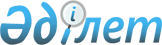 О внесении изменений в решение Шуского районного маслихата Жамбылской области "О бюджете города Шу и сельских округов на 2021-2023 годы" от 25 декабря 2020 года № 78-2Решение Шуского районного маслихата Жамбылской области от 3 июля 2021 года № 10-2. Зарегистрировано в Министерстве юстиции Республики Казахстан 8 июля 2021 года № 23368
      Шуский районный маслихат Жамбылская области РЕШИЛ:
      1. Внести в решение Жамбылской области Шуского районного маслихата "О бюджете города Шу и сельских округов на 2021-2023 годы" от 25 декабря 2020 года № 78-2 (зарегистрировано в Реестре государственной регистрации нормативных правовых актов за № 4865) следующие изменения:
      Пункты 1.1, 1.2, 1.4, 1.5, 1.6, 1.9, 1.10, 1.11, 1.12, 1.13, 1.14, 1.15, 1.16, 1.17, 1.18 указанного решения изложить в новой редакции:
      "1.1 Утвердить бюджет Аксуского сельского округа на 2021-2023 годы согласно приложению 1 соответственно, в том числе на 2021 год в следующих объемах:
      1) доходы – 109711 тысяч тенге, в том числе:
      налоговые поступления – 4725 тысяч тенге;
      неналоговые поступления – 0 тысяч тенге;
      поступления от продажи основного капитала –0 тысяч тенге;
      поступления трансфертов – 104986 тысяч тенге;
      2) затраты – 110912 тысяч тенге;
      3) чистое бюджетное кредитование –0 тысяч тенге;
      бюджетные кредиты – 0 тысяч тенге;
      погашение бюджетных кредитов –0 тысяч тенге;
      4) сальдо по операциям с финансовыми активами –0 тысяч тенге;
      приобретение финансовых активов – 0 тысяч тенге;
      поступление от продажи финансовых активов государства – 0 тысяч тенге;
      5) дефицит бюджета (профицит) – - 1201 тысяч тенге;
      6) финансирование дефицита бюджета (использование профицита) – 1201 тысяч тенге;
      поступление займов – 0 тысяч тенге;
      погашение займов – 0 тысяч тенге;
      используемые остатки бюджетных средств –1201 тысяч тенге."
      "1.2 Утвердить бюджет Алгинского сельского округа на 2021-2023 годы согласно приложению 2 соответственно, в том числе на 2021 год в следующих объемах:
      1) доходы – 52483 тысяч тенге, в том числе:
      налоговые поступления – 6515 тысяч тенге;
      неналоговые поступления –0 тысяч тенге;
      поступления от продажи основного капитала –0 тысяч тенге;
      поступления трансфертов – 45968 тысяч тенге;
      2) затраты – 56426 тысяч тенге;
      3) чистое бюджетное кредитование –0 тысяч тенге;
      бюджетные кредиты – 0 тысяч тенге;
      погашение бюджетных кредитов –0 тысяч тенге;
      4) сальдо по операциям с финансовыми активами –0 тысяч тенге;
      приобретение финансовых активов – 0 тысяч тенге;
      поступление от продажи финансовых активов государства – 0 тысяч тенге;
      5) дефицит бюджета (профицит) – - 3943 тысяч тенге;
      6) финансирование дефицита бюджета (использование профицита) – 3943 тысяч тенге;
      поступление займов – 0 тысяч тенге;
      погашение займов – 0 тысяч тенге;
      используемые остатки бюджетных средств – 3943 тысяч тенге."
      "1.4 Утвердить бюджет Балуан- Шолакского сельского округа на 2021-2023 годы согласно приложению 4 соответственно, в том числе на 2021 год в следующих объемах:
      1) доходы – 31647 тысяч тенге, в том числе:
      налоговые поступления – 2343 тысяч тенге;
      неналоговые поступления –0 тысяч тенге;
      поступления от продажи основного капитала –0 тысяч тенге;
      поступления трансфертов –29304 тысяч тенге;
      2) затраты – 32509 тысяч тенге;
      3) чистое бюджетное кредитование –0 тысяч тенге;
      бюджетные кредиты – 0 тысяч тенге;
      погашение бюджетных кредитов –0 тысяч тенге;
      4) сальдо по операциям с финансовыми активами –0 тысяч тенге;
      приобретение финансовых активов – 0 тысяч тенге;
      поступление от продажи финансовых активов государства – 0 тысяч тенге;
      5) дефицит бюджета (профицит) – - 862 тысяч тенге;
      6) финансирование дефицита бюджета (использование профицита) – 862 тысяч тенге;
      поступление займов – 0 тысяч тенге;
      погашение займов – 0 тысяч тенге;
      используемые остатки бюджетных средств – 862 тысяч тенге."
      "1.5 Утвердить бюджет Бирликского сельского округа на 2021-2023 годы согласно приложению 5 соответственно, в том числе на 2021 год в следующих объемах:
      1) доходы – 59337 тысяч тенге, в том числе:
      налоговые поступления –7450 тысяч тенге;
      неналоговые поступления –78 тысяч тенге;
      поступления от продажи основного капитала – 0 тысяч тенге;
      поступления трансфертов – 51809 тысяч тенге;
      2) затраты – 60782 тысяч тенге;
      3) чистое бюджетное кредитование – 0 тысяч тенге;
      бюджетные кредиты – 0 тысяч тенге;
      погашение бюджетных кредитов – 0 тысяч тенге;
      4) сальдо по операциям с финансовыми активами – 0 тысяч тенге;
      приобретение финансовых активов – 0 тысяч тенге;
      поступление от продажи финансовых активов государства – 0 тысяч тенге;
      5) дефицит бюджета (профицит) – - 1445тысяч тенге;
      6) финансирование дефицита бюджета (использование профицита) – 1445 тысяч тенге;
      поступление займов – 0 тысяч тенге;
      погашение займов – 0 тысяч тенге;
      используемые остатки бюджетных средств –1445 тысяч тенге."
      "1.6 Утвердить бюджет Бирликустемского сельского округа на 2021-2023 годы согласно приложению 6 соответственно, в том числе на 2021 год в следующих объемах:
      1) доходы – 95118 тысяч тенге, в том числе:
      налоговые поступления – 4370 тысяч тенге;
      неналоговые поступления – 0 тысяч тенге;
      поступления от продажи основного капитала – 0 тысяч тенге;
      поступления трансфертов – 90748 тысяч тенге;
      2) затраты – 95727тысяч тенге;
      3) чистое бюджетное кредитование – 0 тысяч тенге;
      бюджетные кредиты – 0 тысяч тенге;
      погашение бюджетных кредитов – 0 тысяч тенге;
      4) сальдо по операциям с финансовыми активами – 0 тысяч тенге;
      приобретение финансовых активов – 0 тысяч тенге;
      поступление от продажи финансовых активов государства – 0 тысяч тенге;
      5) дефицит бюджета (профицит) – - 609 тысяч тенге;
      6) финансирование дефицита бюджета (использование профицита) – 609 тысяч тенге;
      поступление займов – 0 тысяч тенге;
      погашение займов – 0 тысяч тенге;
      используемые остатки бюджетных средств – 609 тысяч тенге."
      "1.9 Утвердить бюджет Ескишуского сельского округа на 2021-2023 годы согласно приложению 9 соответственно, в том числе на 2021 год в следующих объемах:
      1) доходы – 118588 тысяч тенге, в том числе:
      налоговые поступления – 6440 тысяч тенге;
      неналоговые поступления –0 тысяч тенге;
      поступления от продажи основного капитала –0 тысяч тенге;
      поступления трансфертов –112148 тысяч тенге;
      2) затраты – 121815 тысяч тенге;
      3) чистое бюджетное кредитование –0 тысяч тенге;
      бюджетные кредиты – 0 тысяч тенге;
      погашение бюджетных кредитов –0 тысяч тенге;
      4) сальдо по операциям с финансовыми активами –0 тысяч тенге;
      приобретение финансовых активов – 0 тысяч тенге;
      поступление от продажи финансовых активов государства – 0 тысяч тенге;
      5) дефицит бюджета (профицит) – - 3227 тысяч тенге;
      6) финансирование дефицита бюджета (использование профицита) – 3227 тысяч тенге;
      поступление займов -0 тысяч тенге;
      погашение займов -0 тысяч тенге;
      используемые остатки бюджетных средств – 3227 тысяч тенге."
      "1.10 Утвердить бюджет Жанажолского сельского округа на 2021-2023 годы согласно приложению 10 соответственно, в том числе на 2021 год в следующих объемах:
      1) доходы – 133429 тысяч тенге, в том числе:
      налоговые поступления – 5545 тысяч тенге;
      неналоговые поступления – 0 тысяч тенге;
      поступления от продажи основного капитала – 0 тысяч тенге;
      поступления трансфертов –127884 тысяч тенге;
      2) затраты – 135305 тысяч тенге;
      3) чистое бюджетное кредитование – 0 тысяч тенге;
      бюджетные кредиты – 0 тысяч тенге;
      погашение бюджетных кредитов – 0 тысяч тенге;
      4) сальдо по операциям с финансовыми активами – 0 тысяч тенге;
      приобретение финансовых активов – 0 тысяч тенге;
      поступление от продажи финансовых активов государства – 0 тысяч тенге;
      5) дефицит бюджета (профицит) – - 1876 тысяч тенге;
      6) финансирование дефицита бюджета (использование профицита) – 1876 тысяч тенге;
      поступление займов – 0 тысяч тенге;
      погашение займов – 0 тысяч тенге;
      используемые остатки бюджетных средств – 1876 тысяч тенге."
      "1.11 Утвердить бюджет Жанакогамского сельского округа на 2021-2023 годы согласно приложению 11 соответственно, в том числе на 2021 год в следующих объемах:
      1) доходы – 42830 тысяч тенге, в том числе:
      налоговые поступления – 5330 тысяч тенге;
      неналоговые поступления – 0 тысяч тенге;
      поступления от продажи основного капитала – 0 тысяч тенге;
      поступления трансфертов – 37500 тысяч тенге;
      2) затраты – 44381 тысяч тенге;
      3) чистое бюджетное кредитование – 0 тысяч тенге;
      бюджетные кредиты – 0 тысяч тенге;
      погашение бюджетных кредитов – 0 тысяч тенге;
      4) сальдо по операциям с финансовыми активами – 0 тысяч тенге;
      приобретение финансовых активов – 0 тысяч тенге;
      поступление от продажи финансовых активов государства – 0 тысяч тенге;
      5) дефицит бюджета (профицит) – -1551 тысяч тенге;
      6) финансирование дефицита бюджета (использование профицита) – 1551 тысяч тенге;
      поступление займов – 0 тысяч тенге;
      погашение займов – 0 тысяч тенге;
      используемые остатки бюджетных средств – 1551 тысяч тенге."
      "1.12 Утвердить бюджет Коккайнарского сельского округа на 2021-2023 годы согласно приложению 12 соответственно, в том числе на 2021 год в следующих объемах:
      1) доходы – 48154 тысяч тенге, в том числе:
      налоговые поступления – 3427 тысяч тенге;
      неналоговые поступления – 0 тысяч тенге;
      поступления от продажи основного капитала – 0 тысяч тенге;
      поступления трансфертов – 44727 тысяч тенге;
      2) затраты – 51163 тысяч тенге;
      3) чистое бюджетное кредитование – 0 тысяч тенге;
      бюджетные кредиты – 0 тысяч тенге;
      погашение бюджетных кредитов – 0 тысяч тенге;
      4) сальдо по операциям с финансовыми активами – 0 тысяч тенге;
      приобретение финансовых активов – 0 тысяч тенге;
      поступление от продажи финансовых активов государства – 0 тысяч тенге;
      5) дефицит бюджета (профицит) – - 3009 тысяч тенге;
      6) финансирование дефицита бюджета (использование профицита) – 3009 тысяч тенге;
      поступление займов – 0 тысяч тенге;
      погашение займов – 0 тысяч тенге;
      используемые остатки бюджетных средств – 3009 тысяч тенге."
      "1.13 Утвердить бюджет Корагатинского сельского округа на 2021-2023 годы согласно приложению 13 соответственно, в том числе на 2021 год в следующих объемах:
      1) доходы – 111860 тысяч тенге, в том числе:
      налоговые поступления – 4700 тысяч тенге;
      неналоговые поступления – 0 тысяч тенге;
      поступления от продажи основного капитала – 0 тысяч тенге;
      поступления трансфертов –107160 тысяч тенге;
      2) затраты – 113853 тысяч тенге;
      3) чистое бюджетное кредитование – 0 тысяч тенге;
      бюджетные кредиты – 0 тысяч тенге;
      погашение бюджетных кредитов – 0 тысяч тенге;
      4) сальдо по операциям с финансовыми активами – 0 тысяч тенге;
      приобретение финансовых активов – 0 тысяч тенге;
      поступление от продажи финансовых активов государства – 0 тысяч тенге;
      5) дефицит бюджета (профицит) – - 1993 тысяч тенге;
      6) финансирование дефицита бюджета (использование профицита) – 1993 тысяч тенге;
      поступление займов – 0 тысяч тенге;
      погашение займов – 0 тысяч тенге;
      используемые остатки бюджетных средств – 1993 тысяч тенге."
      "1.14 Утвердить бюджет села Конаева на 2021-2023 годы согласно приложению 14 соответственно, в том числе на 2021 год в следующих объемах:
      1) доходы – 118344 тысяч тенге, в том числе:
      налоговые поступления – 12812 тысяч тенге;
      неналоговые поступления – 0 тысяч тенге;
      поступления от продажи основного капитала – 0 тысяч тенге;
      поступления трансфертов – 105532 тысяч тенге;
      2) затраты – 124705 тысяч тенге;
      3) чистое бюджетное кредитование – 0 тысяч тенге;
      бюджетные кредиты – 0 тысяч тенге;
      погашение бюджетных кредитов – 0 тысяч тенге;
      4) сальдо по операциям с финансовыми активами – 0 тысяч тенге;
      приобретение финансовых активов – 0 тысяч тенге;
      поступление от продажи финансовых активов государства – 0 тысяч тенге;
      5) дефицит бюджета (профицит) – - 6361 тысяч тенге;
      6) финансирование дефицита бюджета (использование профицита) – 6361 тысяч тенге;
      поступление займов – 0 тысяч тенге;
      погашение займов – 0 тысяч тенге;
      используемые остатки бюджетных средств – 6361 тысяч тенге."
      "1.15 Утвердить бюджет Тасуткельского сельского округа на 2021-2023 годы согласно приложению 15 соответственно, в том числе на 2021 год в следующих объемах:
      1) доходы – 58088 тысяч тенге, в том числе:
      налоговые поступления – 1633 тысяч тенге;
      неналоговые поступления – 0 тысяч тенге;
      поступления от продажи основного капитала – 0 тысяч тенге;
      поступления трансфертов – 56455 тысяч тенге;
      2) затраты – 58693 тысяч тенге;
      3) чистое бюджетное кредитование – 0 тысяч тенге;
      бюджетные кредиты – 0 тысяч тенге;
      погашение бюджетных кредитов – 0 тысяч тенге;
      4) сальдо по операциям с финансовыми активами – 0 тысяч тенге;
      приобретение финансовых активов – 0 тысяч тенге;
      поступление от продажи финансовых активов государства – 0 тысяч тенге;
      5) дефицит бюджета (профицит) – - 605 тысяч тенге;
      6) финансирование дефицита бюджета (использование профицита) – 605 тысяч тенге;
      поступление займов – 0 тысяч тенге;
      погашение займов – 0 тысяч тенге;
      используемые остатки бюджетных средств – 605 тысяч тенге."
      "1.16 Бюджет Толебийского сельского округа на 2021-2023 годы утвердить соответственно на 2021 год согласно приложению 13 к настоящему решению:
      "1.17 Утвердить бюджет Ондирисского сельского округа на 2021-2023 годы согласно приложению 17 соответственно, в том числе на 2021 год в следующих объемах:
      1) доходы – 42612 тысяч тенге, в том числе:
      налоговые поступления – 2160 тысяч тенге;
      неналоговые поступления – 0 тысяч тенге;
      поступления от продажи основного капитала – 0 тысяч тенге;
      поступления трансфертов – 40452 тысяч тенге;
      2) затраты – 44335 тысяч тенге;
      3) чистое бюджетное кредитование – 0 тысяч тенге;
      бюджетные кредиты – 0 тысяч тенге;
      погашение бюджетных кредитов – 0 тысяч тенге;
      4) сальдо по операциям с финансовыми активами – 0 тысяч тенге;
      приобретение финансовых активов – 0 тысяч тенге;
      поступление от продажи финансовых активов государства – 0 тысяч тенге;
      5) дефицит бюджета (профицит) – - 1723 тысяч тенге;
      6) финансирование дефицита бюджета (использование профицита) – 1723 тысяч тенге;
      поступление займов – 0 тысяч тенге;
      погашение займов – 0 тысяч тенге;
      используемые остатки бюджетных средств –1723 тысяч тенге."
      "1.18 Утвердить бюджет Шокпарского сельского округа на 2021-2023 годы согласно приложению 18 соответственно, в том числе на 2021 год в следующих объемах:
      1) доходы – 55348 тысяч тенге, в том числе:
      налоговые поступления – 3623 тысяч тенге;
      неналоговые поступления –0 тысяч тенге;
      поступления от продажи основного капитала – 0 тысяч тенге;
      поступления трансфертов – 51725 тысяч тенге;
      2) затраты – 56022 тысяч тенге;
      3) чистое бюджетное кредитование – 0 тысяч тенге;
      бюджетные кредиты – 0 тысяч тенге;
      погашение бюджетных кредитов – 0 тысяч тенге;
      4) сальдо по операциям с финансовыми активами – 0 тысяч тенге;
      приобретение финансовых активов – 0 тысяч тенге;
      поступление от продажи финансовых активов государства – 0 тысяч тенге;
      5) дефицит бюджета (профицит) – - 674 тысяч тенге;
      6) финансирование дефицита бюджета (использование профицита) – 674 тысяч тенге;
      поступление займов – 0 тысяч тенге;
      погашение займов – 0 тысяч тенге;
      используемые остатки бюджетных средств – 674 тысяч тенге."
      Приложения 1, 2, 4, 5, 6, 9, 10, 11, 12, 13, 14, 15, 16, 17, 18 к указанному решению изложить в новой редакции согласно приложениям 1, 2, 3, 4, 5, 6, 7, 8, 9, 10, 11, 12, 13, 14, 15 к настоящему решению.
      2. Настоящее решение вводится в действие с 1 января 2021 года. Бюджет Аксуского сельского округа на 2021 год Бюджет Алгинского сельского округа на 2021 год Бюджет Балуан Шолакского сельского округа на 2021 год Бюджет Бирликского сельского округа на 2021 год Бюджет Бирликустемского сельского округа на 2021 год Бюджет Ескишуского сельского округа на 2021 год Бюджет Жанажолского сельского округа на 2021 год Бюджет Жанакогамского сельского округа на 2021 год Бюджет Коккайнарского сельского округа на 2021 год Бюджет Корагатинского сельского округа на 2021 год Бюджет село Конаева на 2021 год Бюджет Тасуткельского сельского округа на 2021 год Бюджет Толебийского сельского округа на 2021 год Бюджет Ондирисского сельского округа на 2021 год Бюджет Шокпарского сельского округа на 2021 год
					© 2012. РГП на ПХВ «Институт законодательства и правовой информации Республики Казахстан» Министерства юстиции Республики Казахстан
				
      Председатель сессии Шуского 

      районного маслихата 

С. Каликов

      Секретарь Шуского 

      районного маслихата 

Ж. Абенов
Приложение 1 к решению
Шуского районного маслихата
от 3 июля 2021 года №10-2Приложение 1 к решению
Шуского районного маслихата
от 25 декабря 2020 года № 78-2
Категория
Категория
Категория
Категория
Категория
2021 год сумма тысяч тенге
Класс
Класс
Класс
Класс
2021 год сумма тысяч тенге
Подкласс
Подкласс
2021 год сумма тысяч тенге
I. ДОХОДЫ
109711
1
Налоговые поступления
4725
01
01
Подоходный налог
50
2
Индивидуальный подоходный налог
50
04
04
Hалоги на собственность
4675
1
Hалоги на имущество
30
3
Земельный налог
320
4
Hалог на транспортные средства
4325
4
Поступления трансфертов
104986
02
02
Трансферты из вышестоящих органов государственного управления
104986
3
Трансферты из районного (города областного значения) бюджета
104986
Функциональная группа
Функциональная группа
Функциональная группа
Функциональная группа
Функциональная группа
2021 год сумма тысяч тенге
Администратор бюджетных программ
Администратор бюджетных программ
Администратор бюджетных программ
Администратор бюджетных программ
2021 год сумма тысяч тенге
Программа
Программа
Программа
2021 год сумма тысяч тенге
Наименование
2021 год сумма тысяч тенге
II. ЗАТРАТЫ
110912
01
Государственные услуги общего характера
27589,6
124
Аппарат акима города районного значения, села, поселка, сельского округа
27589,6
001
001
Услуги по обеспечению деятельности акима города районного значения, села, поселка, сельского округа
27589,6
07
Жилищно-коммунальное хозяйство
22885
124
Аппарат акима города районного значения, села, поселка, сельского округа
22885
008
008
Освещение улиц в населенных пунктах
22627
009
009
Обеспечение санитарии населенных пунктов
258
12
Транспорт и коммуникации
536
124
Аппарат акима города районного значения, села, поселка, сельского округа
536
045
045
Капитальный и средний ремонт автомобильных дорог в городах районного значения, селах, поселках, сельских округах
536
13
Прочие
59901
124
Аппарат акима города районного значения, села, поселка, сельского округа
59901
040
040
Реализация мероприятий для решения вопросов обустройства населенных пунктов в реализацию мер по содействию экономическому развитию регионов в рамках Государственной программы развития регионов до 2025 года
2839
057
057
Реализация мероприятий по социальной и инженерной инфраструктуре в сельских населенных пунктах в рамках проекта "Ауыл-Ел бесігі"
57062
15
Трансферты
0,4
124
Аппарат акима города районного значения, села, поселка, сельского округа
0,4
048
048
Возврат неиспользованных (недоиспользованных) целевых трансфертов
0,4
IІІ. Чистое бюджетное кредитование
0
Бюджетные кредиты
0
Функциональная группа
Функциональная группа
Функциональная группа
Функциональная группа
Функциональная группа
Функциональная группа
Администратор бюджетных программ
Администратор бюджетных программ
Администратор бюджетных программ
Администратор бюджетных программ
Администратор бюджетных программ
Программа
Программа
Программа
Программа
Погашение бюджетных кредитов
0
Категория
Категория
Категория
Категория
Категория
Категория
Класс
Класс
Класс
Класс
Класс
Подкласс
Подкласс
Подкласс
Подкласс
5
Погашение бюджетных кредитов
0
01
Погашение бюджетных кредитов
0
1
1
Погашение бюджетных кредитов, выданных из государственного бюджета
0
Функциональная группа
Функциональная группа
Функциональная группа
Функциональная группа
Функциональная группа
Функциональная группа
Администратор бюджетных программ
Администратор бюджетных программ
Администратор бюджетных программ
Администратор бюджетных программ
Администратор бюджетных программ
Программа
Программа
Программа
Программа
IV. Сальдо по операциям с финансовыми активами
0
Приобретение финансовых активов
0
Категория
Категория
Категория
Категория
Категория
Категория
Класс
Класс
Класс
Класс
Класс
Подкласс
Подкласс
Подкласс
Подкласс
6
Поступления от продажи финансовых активов государства
0
01
Поступления от продажи финансовых активов государства
0
1
1
Поступления от продажи финансовых активов внутри страны
0
Функциональная группа
Функциональная группа
Функциональная группа
Функциональная группа
Функциональная группа
Функциональная группа
Администратор бюджетных программ
Администратор бюджетных программ
Администратор бюджетных программ
Администратор бюджетных программ
Администратор бюджетных программ
Программа
Программа
Программа
Программа
V. Дефицит (профицит) бюджета
-1201
VI. Финансирование дефицита (использование профицита) бюджета
1201
Категория
Категория
Категория
Категория
Категория
Категория
Класс
Класс
Класс
Класс
Класс
Подкласс
Подкласс
Подкласс
Подкласс
7
Поступления займов
0
01
Внутренние государственные займы
0
2
2
Договоры займа
0
16
Погашение займов
0
124
Аппарат акима города районного значения, села, поселка, сельского округа
0
056
056
Погашение долга аппарата акима города районного значения, села, поселка, сельского округа перед вышестоящим бюджетом
0
8
Используемые остатки бюджетных средств
1201Приложение 2 к решению
Шуского районного маслихата
от 3 июля 2021 года №10-2Приложение 2 к решению
Шуского районного маслихата
от 25 декабря 2020 года № 78-2
Категория
Категория
Категория
Категория
2021 год сумма тысяч тенге
Класс
Класс
Класс
2021 год сумма тысяч тенге
Подкласс
Подкласс
2021 год сумма тысяч тенге
I. ДОХОДЫ
52483
1
Налоговые поступления
6515
01
Подоходный налог
500
2
Индивидуальный подоходный налог
500
04
Hалоги на собственность
6015
1
Hалоги на имущество
65
3
Земельный налог
450
4
Hалог на транспортные средства
5500
4
Поступления трансфертов
45968
02
Трансферты из вышестоящих органов государственного управления
45968
3
Трансферты из районного (города областного значения) бюджета
45968
Функциональная группа
Функциональная группа
Функциональная группа
Функциональная группа
2021 год сумма тысяч тенге
Администратор бюджетных программ
Администратор бюджетных программ
Администратор бюджетных программ
2021 год сумма тысяч тенге
Программа
Программа
2021 год сумма тысяч тенге
Наименование
2021 год сумма тысяч тенге
II. ЗАТРАТЫ
56426
01
Государственные услуги общего характера
33991,7
124
Аппарат акима города районного значения, села, поселка, сельского округа
33991,7
001
Услуги по обеспечению деятельности акима города районного значения, села, поселка, сельского округа
33291,7
022
Капитальные расходы государственного органа
700
07
Жилищно-коммунальное хозяйство
3987
124
Аппарат акима города районного значения, села, поселка, сельского округа
3987
008
Освещение улиц в населенных пунктах
800
009
Обеспечение санитарии населенных пунктов
458
011
Благоустройство и озеленение населенных пунктов
2729
12
Транспорт и коммуникации
15000
124
Аппарат акима города районного значения, села, поселка, сельского округа
15000
045
Капитальный и средний ремонт автомобильных дорог в городах районного значения, селах, поселках, сельских округах
15000
13
Прочие
3444
124
Аппарат акима города районного значения, села, поселка, сельского округа
3444
040
Реализация мероприятий для решения вопросов обустройства населенных пунктов в реализацию мер по содействию экономическому развитию регионов в рамках Государственной программы развития регионов до 2025 года
3444
15
Трансферты
3,3
124
Аппарат акима города районного значения, села, поселка, сельского округа
3,3
048
Возврат неиспользованных (недоиспользованных) целевых трансфертов
3,3
IІІ. Чистое бюджетное кредитование
0
Бюджетные кредиты
0
Функциональная группа
Функциональная группа
Функциональная группа
Функциональная группа
Функциональная группа
Администратор бюджетных программ
Администратор бюджетных программ
Администратор бюджетных программ
Администратор бюджетных программ
Программа
Программа
Программа
Погашение бюджетных кредитов
0
Категория
Категория
Категория
Категория
Категория
Класс
Класс
Класс
Класс
Подкласс
Подкласс
Подкласс
5
Погашение бюджетных кредитов
0
01
Погашение бюджетных кредитов
0
1
Погашение бюджетных кредитов, выданных из государственного бюджета
0
Функциональная группа
Функциональная группа
Функциональная группа
Функциональная группа
Функциональная группа
Администратор бюджетных программ
Администратор бюджетных программ
Администратор бюджетных программ
Администратор бюджетных программ
Программа
Программа
Программа
IV. Сальдо по операциям с финансовыми активами
0
Приобретение финансовых активов
0
Категория
Категория
Категория
Категория
Категория
Класс
Класс
Класс
Класс
Подкласс
Подкласс
Подкласс
6
Поступления от продажи финансовых активов государства
0
01
Поступления от продажи финансовых активов государства
0
1
Поступления от продажи финансовых активов внутри страны
0
Функциональная группа
Функциональная группа
Функциональная группа
Функциональная группа
Функциональная группа
Администратор бюджетных программ
Администратор бюджетных программ
Администратор бюджетных программ
Администратор бюджетных программ
Программа
Программа
Программа
V. Дефицит (профицит) бюджета
-3943
VI. Финансирование дефицита (использование профицита) бюджета
3943
Категория
Категория
Категория
Категория
Категория
Класс
Класс
Класс
Класс
Подкласс
Подкласс
Подкласс
7
Поступления займов
0
01
Внутренние государственные займы
0
2
Договоры займа
0
16
Погашение займов
0
124
Аппарат акима города районного значения, села, поселка, сельского округа
0
056
Погашение долга аппарата акима города районного значения, села, поселка, сельского округа перед вышестоящим бюджетом
0
8
Используемые остатки бюджетных средств
3943Приложение 3 к решению
Шуского районного маслихата
от 3 июля 2021 года №10-2Приложение 4 к решению
Шуского районного маслихата
от 25 декабря 2020 года № 78-2
Категория
Категория
Категория
Категория
Категория
2021 год сумма тысяч тенге
Класс
Класс
Класс
2021 год сумма тысяч тенге
Подкласс
Подкласс
2021 год сумма тысяч тенге
I. ДОХОДЫ
31647
1
1
Налоговые поступления
2343
04
Hалоги на собственность
2343
1
Hалоги на имущество
25
3
Земельный налог
200
4
Hалог на транспортные средства
2118
4
4
Поступления трансфертов
29304
02
Трансферты из вышестоящих органов государственного управления
29304
3
Трансферты из районного (города областного значения) бюджета
29304
Функциональная группа
Функциональная группа
Функциональная группа
Функциональная группа
Функциональная группа
2021 год сумма тысяч тенге
Администратор бюджетных программ
Администратор бюджетных программ
Администратор бюджетных программ
Администратор бюджетных программ
2021 год сумма тысяч тенге
Программа
Программа
2021 год сумма тысяч тенге
Наименование
2021 год сумма тысяч тенге
II. ЗАТРАТЫ
32509
01
Государственные услуги общего характера
23869,4
124
124
Аппарат акима города районного значения, села, поселка, сельского округа
23869,4
001
Услуги по обеспечению деятельности акима города районного значения, села, поселка, сельского округа
23869,4
07
Жилищно-коммунальное хозяйство
6439
124
124
Аппарат акима города районного значения, села, поселка, сельского округа
6439
008
Освещение улиц в населенных пунктах
667
009
Обеспечение санитарии населенных пунктов
422
011
Благоустройство и озеленение населенных пунктов
5350
13
Прочие
2200
124
124
Аппарат акима города районного значения, села, поселка, сельского округа
2200
040
Реализация мероприятий для решения вопросов обустройства населенных пунктов в реализацию мер по содействию экономическому развитию регионов в рамках Государственной программы развития регионов до 2025 года
2200
15
Трансферты
0,6
124
124
Аппарат акима города районного значения, села, поселка, сельского округа
0,6
048
Возврат неиспользованных (недоиспользованных) целевых трансфертов
0,6
IІІ. Чистое бюджетное кредитование
Бюджетные кредиты
0
Функциональная группа
Функциональная группа
Функциональная группа
Функциональная группа
Функциональная группа
Функциональная группа
Администратор бюджетных программ
Администратор бюджетных программ
Администратор бюджетных программ
Администратор бюджетных программ
Администратор бюджетных программ
Программа
Программа
Программа
Погашение бюджетных кредитов
0
Категория
Категория
Категория
Категория
Категория
Категория
Класс
Класс
Класс
Класс
Класс
Подкласс
Подкласс
Подкласс
5
Погашение бюджетных кредитов
0
01
01
Погашение бюджетных кредитов
0
1
Погашение бюджетных кредитов, выданных из государственного бюджета
0
Функциональная группа
Функциональная группа
Функциональная группа
Функциональная группа
Функциональная группа
Функциональная группа
Администратор бюджетных программ
Администратор бюджетных программ
Администратор бюджетных программ
Администратор бюджетных программ
Администратор бюджетных программ
Программа
Программа
Программа
IV. Сальдо по операциям с финансовыми активами
0
Приобретение финансовых активов
0
Категория
Категория
Категория
Категория
Категория
Категория
Класс
Класс
Класс
Класс
Класс
Подкласс
Подкласс
Подкласс
6
Поступления от продажи финансовых активов государства
0
01
01
Поступления от продажи финансовых активов государства
0
1
Поступления от продажи финансовых активов внутри страны
0
Функциональная группа
Функциональная группа
Функциональная группа
Функциональная группа
Функциональная группа
Функциональная группа
Администратор бюджетных программ
Администратор бюджетных программ
Администратор бюджетных программ
Администратор бюджетных программ
Администратор бюджетных программ
Программа
Программа
Программа
V. Дефицит (профицит) бюджета
-862
VI. Финансирование дефицита (использование профицита) бюджета
862
Категория
Категория
Категория
Категория
Категория
Категория
Класс
Класс
Класс
Класс
Класс
Подкласс
Подкласс
Подкласс
7
Поступления займов
0
01
01
Внутренние государственные займы
0
2
Договоры займа
0
16
Погашение займов
0
124
124
Аппарат акима города районного значения, села, поселка, сельского округа
0
056
Погашение долга аппарата акима города районного значения, села, поселка, сельского округа перед вышестоящим бюджетом
0
8
Используемые остатки бюджетных средств
862Приложение 4 к решению
Шуского районного маслихата
от 3 июля 2021 года №10-2Приложение 5 к решению
Шуского районного маслихата
от 25 декабря 2020 года № 78-2
Категория
Категория
Категория
Категория
Категория
2021 год сумма тысяч тенге
Класс
Класс
Класс
Класс
2021 год сумма тысяч тенге
Подкласс
Подкласс
Подкласс
2021 год сумма тысяч тенге
I. ДОХОДЫ
59337
1
Налоговые поступления
7450
01
Подоходный налог
500
2
2
Индивидуальный подоходный налог
500
04
Hалоги на собственность
6950
1
1
Hалоги на имущество
50
3
3
Земельный налог
500
4
4
Hалог на транспортные средства
6400
2
Неналоговые поступления
78
06
Прочие неналоговые поступления
78
1
1
Прочие неналоговые поступления
78
4
Поступления трансфертов
51809
02
Трансферты из вышестоящих органов государственного управления
51809
3
3
Трансферты из районного (города областного значения) бюджета
51809
Функциональная группа
Функциональная группа
Функциональная группа
Функциональная группа
Функциональная группа
2021 год сумма тысяч тенге
Администратор бюджетных программ
Администратор бюджетных программ
Администратор бюджетных программ
Администратор бюджетных программ
2021 год сумма тысяч тенге
Программа
Программа
Программа
2021 год сумма тысяч тенге
Наименование
Наименование
2021 год сумма тысяч тенге
II. ЗАТРАТЫ
II. ЗАТРАТЫ
60782
01
Государственные услуги общего характера
Государственные услуги общего характера
35213
124
Аппарат акима города районного значения, села, поселка, сельского округа
Аппарат акима города районного значения, села, поселка, сельского округа
35213
001
Услуги по обеспечению деятельности акима города районного значения, села, поселка, сельского округа
Услуги по обеспечению деятельности акима города районного значения, села, поселка, сельского округа
35213
07
Жилищно-коммунальное хозяйство
Жилищно-коммунальное хозяйство
8716,1
124
Аппарат акима города районного значения, села, поселка, сельского округа
Аппарат акима города районного значения, села, поселка, сельского округа
8716,1
008
Освещение улиц в населенных пунктах
Освещение улиц в населенных пунктах
7325,1
009
Обеспечение санитарии населенных пунктов
Обеспечение санитарии населенных пунктов
874
011
Благоустройство и озеленение населенных пунктов
Благоустройство и озеленение населенных пунктов
517
12
Транспорт и коммуникации
Транспорт и коммуникации
10000
124
Аппарат акима города районного значения, села, поселка, сельского округа
Аппарат акима города районного значения, села, поселка, сельского округа
10000
045
Капитальный и средний ремонт автомобильных дорог в городах районного значения, селах, поселках, сельских округах
Капитальный и средний ремонт автомобильных дорог в городах районного значения, селах, поселках, сельских округах
10000
13
Прочие
Прочие
6851
124
Аппарат акима города районного значения, села, поселка, сельского округа
Аппарат акима города районного значения, села, поселка, сельского округа
6851
040
Реализация мероприятий для решения вопросов обустройства населенных пунктов в реализацию мер по содействию экономическому развитию регионов в рамках Государственной программы развития регионов до 2025 года
Реализация мероприятий для решения вопросов обустройства населенных пунктов в реализацию мер по содействию экономическому развитию регионов в рамках Государственной программы развития регионов до 2025 года
6851
15
Трансферты
Трансферты
1,9
124
Аппарат акима города районного значения, села, поселка, сельского округа
Аппарат акима города районного значения, села, поселка, сельского округа
1,9
048
Возврат неиспользованных (недоиспользованных) целевых трансфертов
Возврат неиспользованных (недоиспользованных) целевых трансфертов
1,9
IІІ. Чистое бюджетное кредитование
IІІ. Чистое бюджетное кредитование
0
Бюджетные кредиты
Бюджетные кредиты
0
Функциональная группа
Функциональная группа
Функциональная группа
Функциональная группа
Функциональная группа
Функциональная группа
Администратор бюджетных программ
Администратор бюджетных программ
Администратор бюджетных программ
Администратор бюджетных программ
Администратор бюджетных программ
Программа
Программа
Программа
Программа
Погашение бюджетных кредитов
Погашение бюджетных кредитов
0
Категория
Категория
Категория
Категория
Категория
Категория
Класс
Класс
Класс
Класс
Класс
Подкласс
Подкласс
Подкласс
Подкласс
5
Погашение бюджетных кредитов
Погашение бюджетных кредитов
0
01
Погашение бюджетных кредитов
Погашение бюджетных кредитов
0
1
Погашение бюджетных кредитов, выданных из государственного бюджета
Погашение бюджетных кредитов, выданных из государственного бюджета
0
Функциональная группа
Функциональная группа
Функциональная группа
Функциональная группа
Функциональная группа
Функциональная группа
Администратор бюджетных программ
Администратор бюджетных программ
Администратор бюджетных программ
Администратор бюджетных программ
Администратор бюджетных программ
Программа
Программа
Программа
Программа
IV. Сальдо по операциям с финансовыми активами
IV. Сальдо по операциям с финансовыми активами
0
Приобретение финансовых активов
Приобретение финансовых активов
0
Категория
Категория
Категория
Категория
Категория
Категория
Класс
Класс
Класс
Класс
Класс
Подкласс
Подкласс
Подкласс
Подкласс
6
Поступления от продажи финансовых активов государства
Поступления от продажи финансовых активов государства
0
01
Поступления от продажи финансовых активов государства
Поступления от продажи финансовых активов государства
0
1
Поступления от продажи финансовых активов внутри страны
Поступления от продажи финансовых активов внутри страны
0
Функциональная группа
Функциональная группа
Функциональная группа
Функциональная группа
Функциональная группа
Функциональная группа
Администратор бюджетных программ
Администратор бюджетных программ
Администратор бюджетных программ
Администратор бюджетных программ
Администратор бюджетных программ
Программа
Программа
Программа
Программа
V. Дефицит (профицит) бюджета
V. Дефицит (профицит) бюджета
-1445
VI. Финансирование дефицита (использование профицита) бюджета
VI. Финансирование дефицита (использование профицита) бюджета
1445
Категория
Категория
Категория
Категория
Категория
Категория
Класс
Класс
Класс
Класс
Класс
Подкласс
Подкласс
Подкласс
Подкласс
7
Поступления займов
Поступления займов
0
01
Внутренние государственные займы
Внутренние государственные займы
0
2
Договоры займа
Договоры займа
0
16
Погашение займов
Погашение займов
0
124
Аппарат акима города районного значения, села, поселка, сельского округа
Аппарат акима города районного значения, села, поселка, сельского округа
0
056
Погашение долга аппарата акима города районного значения, села, поселка, сельского округа перед вышестоящим бюджетом
Погашение долга аппарата акима города районного значения, села, поселка, сельского округа перед вышестоящим бюджетом
0
8
Используемые остатки бюджетных средств
Используемые остатки бюджетных средств
1445Приложение 5 к решению
Шуского районного маслихата
от 3 июля 2021 года №10-2Приложение 6 к решению
Шуского районного маслихата
от 25 декабря 2020 года № 78-2
Категория
Категория
Категория
Категория
Категория
2021 год сумма тысяч тенге
Класс
Класс
Класс
Класс
2021 год сумма тысяч тенге
Подкласс
Подкласс
Подкласс
2021 год сумма тысяч тенге
I. ДОХОДЫ
I. ДОХОДЫ
95118
1
Налоговые поступления
Налоговые поступления
4370
01
Подоходный налог
Подоходный налог
20
2
Индивидуальный подоходный налог
Индивидуальный подоходный налог
20
04
Hалоги на собственность
Hалоги на собственность
4350
1
Hалоги на имущество
Hалоги на имущество
50
3
Земельный налог
Земельный налог
200
4
Hалог на транспортные средства
Hалог на транспортные средства
4100
4
Поступления трансфертов
Поступления трансфертов
90748
02
Трансферты из вышестоящих органов государственного управления
Трансферты из вышестоящих органов государственного управления
90748
3
Трансферты из районного (города областного значения) бюджета
Трансферты из районного (города областного значения) бюджета
90748
Функциональная группа
Функциональная группа
Функциональная группа
Функциональная группа
Функциональная группа
2021 год сумма тысяч тенге
Администратор бюджетных программ
Администратор бюджетных программ
Администратор бюджетных программ
Администратор бюджетных программ
2021 год сумма тысяч тенге
Программа
Программа
Программа
2021 год сумма тысяч тенге
Наименование
2021 год сумма тысяч тенге
II. ЗАТРАТЫ
95727
01
Государственные услуги общего характера
35385,6
124
Аппарат акима города районного значения, села, поселка, сельского округа
35385,6
001
001
Услуги по обеспечению деятельности акима города районного значения, села, поселка, сельского округа
35385,6
07
Жилищно-коммунальное хозяйство
4738
124
Аппарат акима города районного значения, села, поселка, сельского округа
4738
008
008
Освещение улиц в населенных пунктах
1505
009
009
Обеспечение санитарии населенных пунктов
367
011
011
Благоустройство и озеленение населенных пунктов
2866
12
Транспорт и коммуникации
622
124
Аппарат акима города районного значения, села, поселка, сельского округа
622
045
045
Капитальный и средний ремонт автомобильных дорог в городах районного значения, селах, поселках, сельских округах
622
13
Прочие
54980
124
Аппарат акима города районного значения, села, поселка, сельского округа
54980
040
040
Реализация мероприятий для решения вопросов обустройства населенных пунктов в реализацию мер по содействию экономическому развитию регионов в рамках Государственной программы развития регионов до 2025 года
3500
057
057
Реализация мероприятий по социальной и инженерной инфраструктуре в сельских населенных пунктах в рамках проекта "Ауыл-Ел бесігі"
51480
15
Трансферты
1,4
124
Аппарат акима города районного значения, села, поселка, сельского округа
1,4
048
048
Возврат неиспользованных (недоиспользованных) целевых трансфертов
1,4
IІІ. Чистое бюджетное кредитование
0
Бюджетные кредиты
0
Функциональная группа
Функциональная группа
Функциональная группа
Функциональная группа
Функциональная группа
Функциональная группа
Администратор бюджетных программ
Администратор бюджетных программ
Администратор бюджетных программ
Администратор бюджетных программ
Администратор бюджетных программ
Программа
Программа
Программа
Программа
Погашение бюджетных кредитов
0
Категория
Категория
Категория
Категория
Категория
Категория
Класс
Класс
Класс
Класс
Класс
Подкласс
Подкласс
Подкласс
Подкласс
5
Погашение бюджетных кредитов
0
01
Погашение бюджетных кредитов
0
1
1
Погашение бюджетных кредитов, выданных из государственного бюджета
0
Функциональная группа
Функциональная группа
Функциональная группа
Функциональная группа
Функциональная группа
Функциональная группа
Администратор бюджетных программ
Администратор бюджетных программ
Администратор бюджетных программ
Администратор бюджетных программ
Администратор бюджетных программ
Программа
Программа
Программа
Программа
IV. Сальдо по операциям с финансовыми активами
0
Приобретение финансовых активов
0
Категория
Категория
Категория
Категория
Категория
Категория
Класс
Класс
Класс
Класс
Класс
Подкласс
Подкласс
Подкласс
Подкласс
6
Поступления от продажи финансовых активов государства
0
01
Поступления от продажи финансовых активов государства
0
1
1
Поступления от продажи финансовых активов внутри страны
0
Функциональная группа
Функциональная группа
Функциональная группа
Функциональная группа
Функциональная группа
Функциональная группа
Администратор бюджетных программ
Администратор бюджетных программ
Администратор бюджетных программ
Администратор бюджетных программ
Администратор бюджетных программ
Программа
Программа
Программа
Программа
V. Дефицит (профицит) бюджета
-609
VI. Финансирование дефицита (использование профицита) бюджета
609
Категория
Категория
Категория
Категория
Категория
Категория
Класс
Класс
Класс
Класс
Класс
Подкласс
Подкласс
Подкласс
Подкласс
7
Поступления займов
0
01
Внутренние государственные займы
0
2
2
Договоры займа
0
16
Погашение займов
0
124
Аппарат акима города районного значения, села, поселка, сельского округа
0
056
056
Погашение долга аппарата акима города районного значения, села, поселка, сельского округа перед вышестоящим бюджетом
0
8
Используемые остатки бюджетных средств
609Приложение 6 к решению
Шуского районного маслихата
от 3 июля 2021 года №10-2Приложение 9 к решению
Шуского районного маслихата
от 25 декабря 2020 года № 78-2
Категория
Категория
Категория
Категория
2021 год сумма тысяч тенге
Класс
Класс
Класс
2021 год сумма тысяч тенге
Подкласс
Подкласс
2021 год сумма тысяч тенге
I. ДОХОДЫ
118588
1
Налоговые поступления
6440
01
Подоходный налог
50
2
Индивидуальный подоходный налог
50
04
Hалоги на собственность
6390
1
Hалоги на имущество
110
3
Земельный налог
280
4
Hалог на транспортные средства
6000
4
Поступления трансфертов
112148
02
Трансферты из вышестоящих органов государственного управления
112148
3
Трансферты из районного (города областного значения) бюджета
112148
Функциональная группа
Функциональная группа
Функциональная группа
Функциональная группа
2021 год сумма тысяч тенге
Администратор бюджетных программ
Администратор бюджетных программ
Администратор бюджетных программ
2021 год сумма тысяч тенге
Программа
Программа
2021 год сумма тысяч тенге
Наименование
2021 год сумма тысяч тенге
II. ЗАТРАТЫ
121815
01
Государственные услуги общего характера
32591,1
124
Аппарат акима города районного значения, села, поселка, сельского округа
32591,1
001
Услуги по обеспечению деятельности акима города районного значения, села, поселка, сельского округа
32591,1
07
Жилищно-коммунальное хозяйство
7572
124
Аппарат акима города районного значения, села, поселка, сельского округа
7572
008
Освещение улиц в населенных пунктах
7197
009
Обеспечение санитарии населенных пунктов
375
12
Транспорт и коммуникации
441
124
Аппарат акима города районного значения, села, поселка, сельского округа
441
045
Капитальный и средний ремонт автомобильных дорог в городах районного значения, селах, поселках, сельских округах
441
13
Прочие
81210
124
Аппарат акима города районного значения, села, поселка, сельского округа
81210
040
Реализация мероприятий для решения вопросов обустройства населенных пунктов в реализацию мер по содействию экономическому развитию регионов в рамках Государственной программы развития регионов до 2025 года
5200
057
Реализация мероприятий по социальной и инженерной инфраструктуре в сельских населенных пунктах в рамках проекта "Ауыл-Ел бесігі"
76010
15
Трансферты
0,9
124
Аппарат акима города районного значения, села, поселка, сельского округа
0,9
048
Возврат неиспользованных (недоиспользованных) целевых трансфертов
0,9
IІІ. Чистое бюджетное кредитование
0
Бюджетные кредиты
0
Функциональная группа
Функциональная группа
Функциональная группа
Функциональная группа
Функциональная группа
Администратор бюджетных программ
Администратор бюджетных программ
Администратор бюджетных программ
Администратор бюджетных программ
Программа
Программа
Программа
Погашение бюджетных кредитов
0
Категория
Категория
Категория
Категория
Категория
Класс
Класс
Класс
Класс
Подкласс
Подкласс
Подкласс
5
Погашение бюджетных кредитов
0
01
Погашение бюджетных кредитов
0
1
Погашение бюджетных кредитов, выданных из государственного бюджета
0
Функциональная группа
Функциональная группа
Функциональная группа
Функциональная группа
Функциональная группа
Администратор бюджетных программ
Администратор бюджетных программ
Администратор бюджетных программ
Администратор бюджетных программ
Программа
Программа
Программа
IV. Сальдо по операциям с финансовыми активами
0
Приобретение финансовых активов
0
Категория
Категория
Категория
Категория
Категория
Класс
Класс
Класс
Класс
Подкласс
Подкласс
Подкласс
6
Поступления от продажи финансовых активов государства
0
01
Поступления от продажи финансовых активов государства
0
1
Поступления от продажи финансовых активов внутри страны
0
Функциональная группа
Функциональная группа
Функциональная группа
Функциональная группа
Функциональная группа
Администратор бюджетных программ
Администратор бюджетных программ
Администратор бюджетных программ
Администратор бюджетных программ
Программа
Программа
Программа
V. Дефицит (профицит) бюджета
-3227
VI. Финансирование дефицита (использование профицита) бюджета
3227
Категория
Категория
Категория
Категория
Категория
Класс
Класс
Класс
Класс
Подкласс
Подкласс
Подкласс
7
Поступления займов
0
01
Внутренние государственные займы
0
2
Договоры займа
0
16
Погашение займов
0
124
Аппарат акима города районного значения, села, поселка, сельского округа
0
056
Погашение долга аппарата акима города районного значения, села, поселка, сельского округа перед вышестоящим бюджетом
0
8
Используемые остатки бюджетных средств
3227Приложение 7 к решению
Шуского районного маслихата
от 3 июля 2021 года №10-2Приложение 10 к решению
Шуского районного маслихата
от 25 декабря 2020 года № 78-2
Категория
Категория
Категория
Категория
2021 год сумма тысяч тенге
Класс
Класс
Класс
2021 год сумма тысяч тенге
Подкласс
Подкласс
2021 год сумма тысяч тенге
I. ДОХОДЫ
133429
1
Налоговые поступления
5545
01
Подоходный налог
150
2
Индивидуальный подоходный налог
150
04
Hалоги на собственность
5395
1
Hалоги на имущество
45
3
Земельный налог
450
4
Hалог на транспортные средства
4900
4
Поступления трансфертов
127884
02
Трансферты из вышестоящих органов государственного управления
127884
3
Трансферты из районного (города областного значения) бюджета
127884
Функциональная группа
Функциональная группа
Функциональная группа
Функциональная группа
2021 год сумма тысяч тенге
Администратор бюджетных программ
Администратор бюджетных программ
Администратор бюджетных программ
2021 год сумма тысяч тенге
Программа
Программа
2021 год сумма тысяч тенге
Наименование
2021 год сумма тысяч тенге
II. ЗАТРАТЫ
135305
01
Государственные услуги общего характера
27874
124
Аппарат акима города районного значения, села, поселка, сельского округа
27874
001
Услуги по обеспечению деятельности акима города районного значения, села, поселка, сельского округа
27874
07
Жилищно-коммунальное хозяйство
8700
124
Аппарат акима города районного значения, села, поселка, сельского округа
8700
008
Освещение улиц в населенных пунктах
5734
009
Обеспечение санитарии населенных пунктов
257
011
Благоустройство и озеленение населенных пунктов
2709
12
Транспорт и коммуникации
1400
124
Аппарат акима города районного значения, села, поселка, сельского округа
1400
045
Капитальный и средний ремонт автомобильных дорог в городах районного значения, селах, поселках, сельских округах
1400
13
Прочие
97330
124
Аппарат акима города районного значения, села, поселка, сельского округа
97330
040
Реализация мероприятий для решения вопросов обустройства населенных пунктов в реализацию мер по содействию экономическому развитию регионов в рамках Государственной программы развития регионов до 2025 года
4500
057
Реализация мероприятий по социальной и инженерной инфраструктуре в сельских населенных пунктах в рамках проекта "Ауыл-Ел бесігі"
92830
15
Трансферты
1
124
Аппарат акима города районного значения, села, поселка, сельского округа
1
048
Возврат неиспользованных (недоиспользованных) целевых трансфертов
1
IІІ. Чистое бюджетное кредитование
0
Бюджетные кредиты
0
Функциональная группа
Функциональная группа
Функциональная группа
Функциональная группа
Функциональная группа
Администратор бюджетных программ
Администратор бюджетных программ
Администратор бюджетных программ
Администратор бюджетных программ
Программа
Программа
Программа
Погашение бюджетных кредитов
0
Категория
Категория
Категория
Категория
Категория
Класс
Класс
Класс
Класс
Подкласс
Подкласс
Подкласс
5
Погашение бюджетных кредитов
0
01
Погашение бюджетных кредитов
0
1
Погашение бюджетных кредитов, выданных из государственного бюджета
0
Функциональная группа
Функциональная группа
Функциональная группа
Функциональная группа
Функциональная группа
Администратор бюджетных программ
Администратор бюджетных программ
Администратор бюджетных программ
Администратор бюджетных программ
Программа
Программа
Программа
IV. Сальдо по операциям с финансовыми активами
0
Приобретение финансовых активов
0
Категория
Категория
Категория
Категория
Категория
Класс
Класс
Класс
Класс
Подкласс
Подкласс
Подкласс
6
Поступления от продажи финансовых активов государства
0
01
Поступления от продажи финансовых активов государства
0
1
Поступления от продажи финансовых активов внутри страны
0
Функциональная группа
Функциональная группа
Функциональная группа
Функциональная группа
Функциональная группа
Администратор бюджетных программ
Администратор бюджетных программ
Администратор бюджетных программ
Администратор бюджетных программ
Программа
Программа
Программа
V. Дефицит (профицит) бюджета
-1876
VI. Финансирование дефицита (использование профицита) бюджета
1876
Категория
Категория
Категория
Категория
Категория
Класс
Класс
Класс
Класс
Подкласс
Подкласс
Подкласс
7
Поступления займов
0
01
Внутренние государственные займы
0
2
Договоры займа
0
16
Погашение займов
0
124
Аппарат акима города районного значения, села, поселка, сельского округа
0
056
Погашение долга аппарата акима города районного значения, села, поселка, сельского округа перед вышестоящим бюджетом
0
8
Используемые остатки бюджетных средств
1876Приложение 8 к решению
Шуского районного маслихата
от 3 июля 2021 года №10-2Приложение 11 к решению
Шуского районного маслихата
от 25 декабря 2020 года № 78-2
Категория
Категория
Категория
Категория
Категория
Категория
2021 год сумма тысяч тенге
Класс
Класс
Класс
Класс
Класс
2021 год сумма тысяч тенге
Подкласс
Подкласс
Подкласс
Подкласс
2021 год сумма тысяч тенге
I. ДОХОДЫ
I. ДОХОДЫ
42830
1
Налоговые поступления
Налоговые поступления
5330
01
Подоходный налог
Подоходный налог
300
2
2
Индивидуальный подоходный налог
Индивидуальный подоходный налог
300
04
Hалоги на собственность
Hалоги на собственность
5030
1
1
Hалоги на имущество
Hалоги на имущество
50
3
3
Земельный налог
Земельный налог
450
4
4
Hалог на транспортные средства
Hалог на транспортные средства
4530
4
Поступления трансфертов
Поступления трансфертов
37500
02
Трансферты из вышестоящих органов государственного управления
Трансферты из вышестоящих органов государственного управления
37500
3
3
Трансферты из районного (города областного значения) бюджета
Трансферты из районного (города областного значения) бюджета
37500
Функциональная группа
Функциональная группа
Функциональная группа
Функциональная группа
Функциональная группа
Функциональная группа
2021 год сумма тысяч тенге
Администратор бюджетных программ
Администратор бюджетных программ
Администратор бюджетных программ
Администратор бюджетных программ
Администратор бюджетных программ
2021 год сумма тысяч тенге
Программа
Программа
Программа
2021 год сумма тысяч тенге
Наименование
2021 год сумма тысяч тенге
II. ЗАТРАТЫ
44381
01
Государственные услуги общего характера
35918,6
124
124
Аппарат акима города районного значения, села, поселка, сельского округа
35918,6
001
001
Услуги по обеспечению деятельности акима города районного значения, села, поселка, сельского округа
35918,6
07
Жилищно-коммунальное хозяйство
6105
124
124
Аппарат акима города районного значения, села, поселка, сельского округа
6105
008
008
Освещение улиц в населенных пунктах
2022
009
009
Обеспечение санитарии населенных пунктов
245
011
011
Благоустройство и озеленение населенных пунктов
3838
13
Прочие
2357
124
124
Аппарат акима города районного значения, села, поселка, сельского округа
2357
040
040
Реализация мероприятий для решения вопросов обустройства населенных пунктов в реализацию мер по содействию экономическому развитию регионов в рамках Государственной программы развития регионов до 2025 года
2357
15
Трансферты
0,4
124
124
Аппарат акима города районного значения, села, поселка, сельского округа
0,4
048
048
Возврат неиспользованных (недоиспользованных) целевых трансфертов
0,4
IІІ. Чистое бюджетное кредитование
0
Бюджетные кредиты
0
Функциональная группа
Функциональная группа
Функциональная группа
Функциональная группа
Функциональная группа
Функциональная группа
Функциональная группа
Администратор бюджетных программ
Администратор бюджетных программ
Администратор бюджетных программ
Администратор бюджетных программ
Администратор бюджетных программ
Администратор бюджетных программ
Программа
Программа
Программа
Программа
Погашение бюджетных кредитов
0
Категория
Категория
Категория
Категория
Категория
Категория
Категория
Класс
Класс
Класс
Класс
Класс
Класс
Подкласс
Подкласс
Подкласс
Подкласс
5
Погашение бюджетных кредитов
0
01
01
Погашение бюджетных кредитов
0
1
1
Погашение бюджетных кредитов, выданных из государственного бюджета
0
Функциональная группа
Функциональная группа
Функциональная группа
Функциональная группа
Функциональная группа
Функциональная группа
Функциональная группа
Администратор бюджетных программ
Администратор бюджетных программ
Администратор бюджетных программ
Администратор бюджетных программ
Администратор бюджетных программ
Администратор бюджетных программ
Программа
Программа
Программа
Программа
IV. Сальдо по операциям с финансовыми активами
0
Приобретение финансовых активов
0
Категория
Категория
Категория
Категория
Категория
Категория
Категория
Класс
Класс
Класс
Класс
Класс
Класс
Подкласс
Подкласс
Подкласс
Подкласс
6
Поступления от продажи финансовых активов государства
0
01
01
Поступления от продажи финансовых активов государства
0
1
1
Поступления от продажи финансовых активов внутри страны
0
Функциональная группа
Функциональная группа
Функциональная группа
Функциональная группа
Функциональная группа
Функциональная группа
Функциональная группа
Администратор бюджетных программ
Администратор бюджетных программ
Администратор бюджетных программ
Администратор бюджетных программ
Администратор бюджетных программ
Администратор бюджетных программ
Программа
Программа
Программа
Программа
V. Дефицит (профицит) бюджета
-1551
VI. Финансирование дефицита (использование профицита) бюджета
1551
Категория
Категория
Категория
Категория
Категория
Категория
Категория
Класс
Класс
Класс
Класс
Класс
Класс
Подкласс
Подкласс
Подкласс
Подкласс
7
Поступления займов
0
01
01
Внутренние государственные займы
0
2
2
Договоры займа
0
16
Погашение займов
0
124
124
Аппарат акима города районного значения, села, поселка, сельского округа
0
056
056
Погашение долга аппарата акима города районного значения, села, поселка, сельского округа перед вышестоящим бюджетом
0
8
Используемые остатки бюджетных средств
1551Приложение 9 к решению
Шуского районного маслихата
от 3 июля 2021 года №10-2Приложение 12 к решению
Шуского районного маслихата
от 25 декабря 2020 года № 78-2
Категория
Категория
Категория
Категория
2021 год сумма тысяч тенге
Класс
Класс
Класс
2021 год сумма тысяч тенге
Подкласс
Подкласс
2021 год сумма тысяч тенге
I. ДОХОДЫ
48154
1
Налоговые поступления
3427
01
Подоходный налог
50
2
Индивидуальный подоходный налог
50
04
Hалоги на собственность
3377
1
Hалоги на имущество
27
3
Земельный налог
150
4
Hалог на транспортные средства
3200
4
Поступления трансфертов
44727
02
Трансферты из вышестоящих органов государственного управления
44727
3
Трансферты из районного (города областного значения) бюджета
44727
Функциональная группа
Функциональная группа
Функциональная группа
Функциональная группа
2021 год сумма тысяч тенге
Администратор бюджетных программ
Администратор бюджетных программ
Администратор бюджетных программ
2021 год сумма тысяч тенге
Программа
Программа
2021 год сумма тысяч тенге
Наименование
2021 год сумма тысяч тенге
II. ЗАТРАТЫ
51163
01
Государственные услуги общего характера
31892
124
Аппарат акима города районного значения, села, поселка, сельского округа
31892
001
Услуги по обеспечению деятельности акима города районного значения, села, поселка, сельского округа
31383
022
Капитальные расходы государственного органа
509
07
Жилищно-коммунальное хозяйство
17628,5
124
Аппарат акима города районного значения, села, поселка, сельского округа
17628,5
008
Освещение улиц в населенных пунктах
4492,5
009
Обеспечение санитарии населенных пунктов
535
011
Благоустройство и озеленение населенных пунктов
12601
13
Прочие
1642
124
Аппарат акима города районного значения, села, поселка, сельского округа
1642
040
Реализация мероприятий для решения вопросов обустройства населенных пунктов в реализацию мер по содействию экономическому развитию регионов в рамках Государственной программы развития регионов до 2025 года
1642
15
Трансферты
0,5
124
Аппарат акима города районного значения, села, поселка, сельского округа
0,5
048
Возврат неиспользованных (недоиспользованных) целевых трансфертов
0,5
IІІ. Чистое бюджетное кредитование
0
Бюджетные кредиты
0
Функциональная группа
Функциональная группа
Функциональная группа
Функциональная группа
Функциональная группа
Администратор бюджетных программ
Администратор бюджетных программ
Администратор бюджетных программ
Администратор бюджетных программ
Программа
Программа
Программа
Погашение бюджетных кредитов
0
Категория
Категория
Категория
Категория
Категория
Класс
Класс
Класс
Класс
Подкласс
Подкласс
Подкласс
5
Погашение бюджетных кредитов
0
01
Погашение бюджетных кредитов
0
1
Погашение бюджетных кредитов, выданных из государственного бюджета
0
Функциональная группа
Функциональная группа
Функциональная группа
Функциональная группа
Функциональная группа
Администратор бюджетных программ
Администратор бюджетных программ
Администратор бюджетных программ
Администратор бюджетных программ
Программа
Программа
Программа
IV. Сальдо по операциям с финансовыми активами
0
Приобретение финансовых активов
0
Категория
Категория
Категория
Категория
Категория
Класс
Класс
Класс
Класс
Подкласс
Подкласс
Подкласс
6
Поступления от продажи финансовых активов государства
0
01
Поступления от продажи финансовых активов государства
0
1
Поступления от продажи финансовых активов внутри страны
0
Функциональная группа
Функциональная группа
Функциональная группа
Функциональная группа
Функциональная группа
Администратор бюджетных программ
Администратор бюджетных программ
Администратор бюджетных программ
Администратор бюджетных программ
Программа
Программа
Программа
V. Дефицит (профицит) бюджета
-3009
VI. Финансирование дефицита (использование профицита) бюджета
3009
Категория
Категория
Категория
Категория
Категория
Класс
Класс
Класс
Класс
Подкласс
Подкласс
Подкласс
7
Поступления займов
0
01
Внутренние государственные займы
0
2
Договоры займа
0
16
Погашение займов
0
124
Аппарат акима города районного значения, села, поселка, сельского округа
0
056
Погашение долга аппарата акима города районного значения, села, поселка, сельского округа перед вышестоящим бюджетом
0
8
Используемые остатки бюджетных средств
3009Приложение 10 к решению
Шуского районного маслихата
от 3 июля 2021 года №10-2Приложение 13 к решению
Шуского районного маслихата
от 25 декабря 2020 года № 78-2
Категория
Категория
Категория
Категория
2021 год сумма тысяч тенге
Класс
Класс
Класс
2021 год сумма тысяч тенге
Подкласс
Подкласс
2021 год сумма тысяч тенге
I. ДОХОДЫ
111860
1
Налоговые поступления
4700
01
Подоходный налог
50
2
Индивидуальный подоходный налог
50
04
Hалоги на собственность
4650
1
Hалоги на имущество
70
3
Земельный налог
380
4
Hалог на транспортные средства
4200
4
Поступления трансфертов
107160
02
Трансферты из вышестоящих органов государственного управления
107160
3
Трансферты из районного (города областного значения) бюджета
107160
Функциональная группа
Функциональная группа
Функциональная группа
Функциональная группа
2021 год сумма тысяч тенге
Администратор бюджетных программ
Администратор бюджетных программ
Администратор бюджетных программ
2021 год сумма тысяч тенге
Программа
Программа
2021 год сумма тысяч тенге
Наименование
2021 год сумма тысяч тенге
II. ЗАТРАТЫ
113853
01
Государственные услуги общего характера
34140
124
Аппарат акима города районного значения, села, поселка, сельского округа
34140
001
Услуги по обеспечению деятельности акима города районного значения, села, поселка, сельского округа
33340
022
Капитальные расходы государственного органа
800
07
Жилищно-коммунальное хозяйство
12536,6
124
Аппарат акима города районного значения, села, поселка, сельского округа
12536,6
008
Освещение улиц в населенных пунктах
6992,6
009
Обеспечение санитарии населенных пунктов
856
011
Благоустройство и озеленение населенных пунктов
4688
12
Транспорт и коммуникации
884
124
Аппарат акима города районного значения, села, поселка, сельского округа
884
045
Капитальный и средний ремонт автомобильных дорог в городах районного значения, селах, поселках, сельских округах
884
13
Прочие
66292
124
Аппарат акима города районного значения, села, поселка, сельского округа
66292
040
Реализация мероприятий для решения вопросов обустройства населенных пунктов в реализацию мер по содействию экономическому развитию регионов в рамках Государственной программы развития регионов до 2025 года
2755
057
Реализация мероприятий по социальной и инженерной инфраструктуре в сельских населенных пунктах в рамках проекта "Ауыл-Ел бесігі"
63537
15
Трансферты
0,4
124
Аппарат акима города районного значения, села, поселка, сельского округа
0,4
048
Возврат неиспользованных (недоиспользованных) целевых трансфертов
0,4
IІІ. Чистое бюджетное кредитование
0
Бюджетные кредиты
0
Функциональная группа
Функциональная группа
Функциональная группа
Функциональная группа
Функциональная группа
Администратор бюджетных программ
Администратор бюджетных программ
Администратор бюджетных программ
Администратор бюджетных программ
Программа
Программа
Программа
Погашение бюджетных кредитов
0
Категория
Категория
Категория
Категория
Категория
Класс
Класс
Класс
Класс
Подкласс
Подкласс
Подкласс
5
Погашение бюджетных кредитов
0
01
Погашение бюджетных кредитов
0
1
Погашение бюджетных кредитов, выданных из государственного бюджета
0
Функциональная группа
Функциональная группа
Функциональная группа
Функциональная группа
Функциональная группа
Администратор бюджетных программ
Администратор бюджетных программ
Администратор бюджетных программ
Администратор бюджетных программ
Программа
Программа
Программа
IV. Сальдо по операциям с финансовыми активами
0
Приобретение финансовых активов
0
Категория
Категория
Категория
Категория
Категория
Класс
Класс
Класс
Класс
Подкласс
Подкласс
Подкласс
6
Поступления от продажи финансовых активов государства
0
01
Поступления от продажи финансовых активов государства
0
1
Поступления от продажи финансовых активов внутри страны
0
Функциональная группа
Функциональная группа
Функциональная группа
Функциональная группа
Функциональная группа
Администратор бюджетных программ
Администратор бюджетных программ
Администратор бюджетных программ
Администратор бюджетных программ
Программа
Программа
Программа
V. Дефицит (профицит) бюджета
-1993
VI. Финансирование дефицита (использование профицита) бюджета
1993
Категория
Категория
Категория
Категория
Категория
Класс
Класс
Класс
Класс
Подкласс
Подкласс
Подкласс
7
Поступления займов
0
01
Внутренние государственные займы
0
2
Договоры займа
0
16
Погашение займов
0
124
Аппарат акима города районного значения, села, поселка, сельского округа
0
056
Погашение долга аппарата акима города районного значения, села, поселка, сельского округа перед вышестоящим бюджетом
0
8
Используемые остатки бюджетных средств
1993Приложение 11 к решению
Шуского районного маслихата
от 3 июля 2021 года №10-2Приложение 14 к решению
Шуского районного маслихата
от 25 декабря 2020 года № 78-2
Категория
Категория
Категория
Категория
2021 год сумма тысяч тенге
Класс
Класс
Класс
2021 год сумма тысяч тенге
Подкласс
Подкласс
2021 год сумма тысяч тенге
I. ДОХОДЫ
118344
1
Налоговые поступления
12812
01
Подоходный налог
200
2
Индивидуальный подоходный налог
200
04
Hалоги на собственность
12612
1
Hалоги на имущество
105
3
Земельный налог
700
4
Hалог на транспортные средства
11807
4
Поступления трансфертов
105532
02
Трансферты из вышестоящих органов государственного управления
105532
3
Трансферты из районного (города областного значения) бюджета
105532
Функциональная группа
Функциональная группа
Функциональная группа
Функциональная группа
2021 год сумма тысяч тенге
Администратор бюджетных программ
Администратор бюджетных программ
Администратор бюджетных программ
2021 год сумма тысяч тенге
Программа
Программа
2021 год сумма тысяч тенге
Наименование
II. ЗАТРАТЫ
124705
01
Государственные услуги общего характера
38327,4
124
Аппарат акима города районного значения, села, поселка, сельского округа
38327,4
001
Услуги по обеспечению деятельности акима города районного значения, села, поселка, сельского округа
38327,4
07
Жилищно-коммунальное хозяйство
7586
124
Аппарат акима города районного значения, села, поселка, сельского округа
7586
008
Освещение улиц в населенных пунктах
2150
009
Обеспечение санитарии населенных пунктов
300
011
Благоустройство и озеленение населенных пунктов
5136
12
Транспорт и коммуникации
487
124
Аппарат акима города районного значения, села, поселка, сельского округа
487
045
Капитальный и средний ремонт автомобильных дорог в городах районного значения, селах, поселках, сельских округах
487
13
Прочие
78304
124
Аппарат акима города районного значения, села, поселка, сельского округа
78304
040
Реализация мероприятий для решения вопросов обустройства населенных пунктов в реализацию мер по содействию экономическому развитию регионов в рамках Государственной программы развития регионов до 2025 года
5357
057
Реализация мероприятий по социальной и инженерной инфраструктуре в сельских населенных пунктах в рамках проекта "Ауыл-Ел бесігі"
72947
15
Трансферты
0,6
124
Аппарат акима города районного значения, села, поселка, сельского округа
0,6
048
Возврат неиспользованных (недоиспользованных) целевых трансфертов
0,6
IІІ. Чистое бюджетное кредитование
0
Бюджетные кредиты
0
Функциональная группа
Функциональная группа
Функциональная группа
Функциональная группа
Функциональная группа
Администратор бюджетных программ
Администратор бюджетных программ
Администратор бюджетных программ
Администратор бюджетных программ
Программа
Программа
Программа
Погашение бюджетных кредитов
0
Категория
Категория
Категория
Категория
Категория
Класс
Класс
Класс
Класс
Подкласс
Подкласс
Подкласс
5
Погашение бюджетных кредитов
0
01
Погашение бюджетных кредитов
0
1
Погашение бюджетных кредитов, выданных из государственного бюджета
0
Функциональная группа
Функциональная группа
Функциональная группа
Функциональная группа
Функциональная группа
Администратор бюджетных программ
Администратор бюджетных программ
Администратор бюджетных программ
Администратор бюджетных программ
Программа
Программа
Программа
IV. Сальдо по операциям с финансовыми активами
0
Приобретение финансовых активов
0
Категория
Категория
Категория
Категория
Категория
Класс
Класс
Класс
Класс
Подкласс
Подкласс
Подкласс
6
Поступления от продажи финансовых активов государства
0
01
Поступления от продажи финансовых активов государства
0
1
Поступления от продажи финансовых активов внутри страны
0
Функциональная группа
Функциональная группа
Функциональная группа
Функциональная группа
Функциональная группа
Администратор бюджетных программ
Администратор бюджетных программ
Администратор бюджетных программ
Администратор бюджетных программ
Программа
Программа
Программа
V. Дефицит (профицит) бюджета
-6361
VI. Финансирование дефицита (использование профицита) бюджета
6361
Категория
Категория
Категория
Категория
Категория
Класс
Класс
Класс
Класс
Подкласс
Подкласс
Подкласс
7
Поступления займов
0
01
Внутренние государственные займы
0
2
Договоры займа
0
16
Погашение займов
0
124
Аппарат акима города районного значения, села, поселка, сельского округа
0
056
Погашение долга аппарата акима города районного значения, села, поселка, сельского округа перед вышестоящим бюджетом
0
8
Используемые остатки бюджетных средств
6361Приложение 12 к решению
Шуского районного маслихата
от 3 июля 2021 года №10-2Приложение 15 к решению
Шуского районного маслихата
от 25 декабря 2020 года № 78-2
Категория
Категория
Категория
Категория
Категория
Категория
2021 год сумма тысяч тенге
Класс
Класс
Класс
Класс
Класс
2021 год сумма тысяч тенге
Подкласс
Подкласс
Подкласс
Подкласс
2021 год сумма тысяч тенге
I. ДОХОДЫ
I. ДОХОДЫ
58088
1
Налоговые поступления
Налоговые поступления
1633
01
Подоходный налог
Подоходный налог
80
2
2
Индивидуальный подоходный налог
Индивидуальный подоходный налог
80
04
Hалоги на собственность
Hалоги на собственность
1553
1
1
Hалоги на имущество
Hалоги на имущество
22
3
3
Земельный налог
Земельный налог
140
4
4
Hалог на транспортные средства
Hалог на транспортные средства
1391
4
Поступления трансфертов
Поступления трансфертов
56455
02
Трансферты из вышестоящих органов государственного управления
Трансферты из вышестоящих органов государственного управления
56455
3
3
Трансферты из районного (города областного значения) бюджета
Трансферты из районного (города областного значения) бюджета
56455
Функциональная группа
Функциональная группа
Функциональная группа
Функциональная группа
Функциональная группа
Функциональная группа
2021 год сумма тысяч тенге
Администратор бюджетных программ
Администратор бюджетных программ
Администратор бюджетных программ
Администратор бюджетных программ
Администратор бюджетных программ
2021 год сумма тысяч тенге
Программа
Программа
Программа
2021 год сумма тысяч тенге
Наименование
2021 год сумма тысяч тенге
II. ЗАТРАТЫ
58693
01
Государственные услуги общего характера
30716,4
124
124
Аппарат акима города районного значения, села, поселка, сельского округа
30716,4
001
001
Услуги по обеспечению деятельности акима города районного значения, села, поселка, сельского округа
30716,4
07
Жилищно-коммунальное хозяйство
6721
124
124
Аппарат акима города районного значения, села, поселка, сельского округа
6721
008
008
Освещение улиц в населенных пунктах
4856
009
009
Обеспечение санитарии населенных пунктов
375
011
011
Благоустройство и озеленение населенных пунктов
1490
12
Транспорт и коммуникации
19255
124
124
Аппарат акима города районного значения, села, поселка, сельского округа
19255
045
045
Капитальный и средний ремонт автомобильных дорог в городах районного значения, селах, поселках, сельских округах
19255
13
Прочие
2000
124
124
Аппарат акима города районного значения, села, поселка, сельского округа
2000
040
040
Реализация мероприятий для решения вопросов обустройства населенных пунктов в реализацию мер по содействию экономическому развитию регионов в рамках Государственной программы развития регионов до 2025 года
2000
15
Трансферты
0,6
124
124
Аппарат акима города районного значения, села, поселка, сельского округа
0,6
048
048
Возврат неиспользованных (недоиспользованных) целевых трансфертов
0,6
IІІ. Чистое бюджетное кредитование
0
Бюджетные кредиты
0
Функциональная группа
Функциональная группа
Функциональная группа
Функциональная группа
Функциональная группа
Функциональная группа
Функциональная группа
Администратор бюджетных программ
Администратор бюджетных программ
Администратор бюджетных программ
Администратор бюджетных программ
Администратор бюджетных программ
Администратор бюджетных программ
Программа
Программа
Программа
Программа
Погашение бюджетных кредитов
0
Категория
Категория
Категория
Категория
Категория
Категория
Категория
Класс
Класс
Класс
Класс
Класс
Класс
Подкласс
Подкласс
Подкласс
Подкласс
5
Погашение бюджетных кредитов
0
01
01
Погашение бюджетных кредитов
0
1
1
Погашение бюджетных кредитов, выданных из государственного бюджета
0
Функциональная группа
Функциональная группа
Функциональная группа
Функциональная группа
Функциональная группа
Функциональная группа
Функциональная группа
Администратор бюджетных программ
Администратор бюджетных программ
Администратор бюджетных программ
Администратор бюджетных программ
Администратор бюджетных программ
Администратор бюджетных программ
Программа
Программа
Программа
Программа
IV. Сальдо по операциям с финансовыми активами
0
Приобретение финансовых активов
0
Категория
Категория
Категория
Категория
Категория
Категория
Категория
Класс
Класс
Класс
Класс
Класс
Класс
Подкласс
Подкласс
Подкласс
Подкласс
6
Поступления от продажи финансовых активов государства
0
01
01
Поступления от продажи финансовых активов государства
0
1
1
Поступления от продажи финансовых активов внутри страны
0
Функциональная группа
Функциональная группа
Функциональная группа
Функциональная группа
Функциональная группа
Функциональная группа
Функциональная группа
Администратор бюджетных программ
Администратор бюджетных программ
Администратор бюджетных программ
Администратор бюджетных программ
Администратор бюджетных программ
Администратор бюджетных программ
Программа
Программа
Программа
Программа
V. Дефицит (профицит) бюджета
-605
VI. Финансирование дефицита (использование профицита) бюджета
605
Категория
Категория
Категория
Категория
Категория
Категория
Категория
Класс
Класс
Класс
Класс
Класс
Класс
Подкласс
Подкласс
Подкласс
Подкласс
7
Поступления займов
0
01
01
Внутренние государственные займы
0
2
2
Договоры займа
0
16
Погашение займов
0
124
124
Аппарат акима города районного значения, села, поселка, сельского округа
0
056
056
Погашение долга аппарата акима города районного значения, села, поселка, сельского округа перед вышестоящим бюджетом
0
8
Используемые остатки бюджетных средств
605Приложение 13 к решению
Шуского районного маслихата
от 3 июля 2021 года №10-2Приложение 16 к решению
Шуского районного маслихата
от 25 декабря 2020 года № 78-2
Категория
Категория
Категория
Категория
2021 год сумма тысяч тенге
Класс
Класс
Класс
2021 год сумма тысяч тенге
Подкласс
Подкласс
2021 год сумма тысяч тенге
I. ДОХОДЫ
179692
1
Налоговые поступления
72540
01
Подоходный налог
11000
2
Индивидуальный подоходный налог
11000
04
Hалоги на собственность
61540
1
Hалоги на имущество
460
3
Земельный налог
1600
4
Hалог на транспортные средства
59480
2
Неналоговые поступления
1200
01
Доходы от государственной собственности
1200
5
Доходы от аренды имущества, находящегося в государственной собственности
1200
4
Поступления трансфертов
105952
02
Трансферты из вышестоящих органов государственного управления
105952
3
Трансферты из районного (города областного значения) бюджета
105952
Функциональная группа
Функциональная группа
Функциональная группа
Функциональная группа
2021 год сумма тысяч тенге
Администратор бюджетных программ
Администратор бюджетных программ
Администратор бюджетных программ
2021 год сумма тысяч тенге
Программа
Программа
2021 год сумма тысяч тенге
Наименование
2021 год сумма тысяч тенге
II. ЗАТРАТЫ
182193
01
Государственные услуги общего характера
61999
124
Аппарат акима города районного значения, села, поселка, сельского округа
61999
001
Услуги по обеспечению деятельности акима города районного значения, села, поселка, сельского округа
61999
07
Жилищно-коммунальное хозяйство
14266,6
124
Аппарат акима города районного значения, села, поселка, сельского округа
14266,6
011
Благоустройство и озеленение населенных пунктов
14266,6
12
Транспорт и коммуникации
88359
124
Аппарат акима города районного значения, села, поселка, сельского округа
88359
013
Обеспечение функционирования автомобильных дорог в городах районного значения, селах, поселках, сельских округах
4360
045
Капитальный и средний ремонт автомобильных дорог в городах районного значения, селах, поселках, сельских округах
83999
13
Прочие
17567
124
Аппарат акима города районного значения, села, поселка, сельского округа
17567
040
Реализация мероприятий для решения вопросов обустройства населенных пунктов в реализацию мер по содействию экономическому развитию регионов в рамках Государственной программы развития регионов до 2025 года
17567
15
Трансферты
1,4
124
Аппарат акима города районного значения, села, поселка, сельского округа
1,4
048
Возврат неиспользованных (недоиспользованных) целевых трансфертов
1,4
IІІ. Чистое бюджетное кредитование
0
Бюджетные кредиты
0
Функциональная группа
Функциональная группа
Функциональная группа
Функциональная группа
Функциональная группа
Администратор бюджетных программ
Администратор бюджетных программ
Администратор бюджетных программ
Администратор бюджетных программ
Программа
Программа
Программа
Погашение бюджетных кредитов
0
Категория
Категория
Категория
Категория
Категория
Класс
Класс
Класс
Класс
Подкласс
Подкласс
Подкласс
5
Погашение бюджетных кредитов
0
01
Погашение бюджетных кредитов
0
1
Погашение бюджетных кредитов, выданных из государственного бюджета
0
Функциональная группа
Функциональная группа
Функциональная группа
Функциональная группа
Функциональная группа
Администратор бюджетных программ
Администратор бюджетных программ
Администратор бюджетных программ
Администратор бюджетных программ
Программа
Программа
Программа
IV. Сальдо по операциям с финансовыми активами
0
Приобретение финансовых активов
0
Категория
Категория
Категория
Категория
Категория
Класс
Класс
Класс
Класс
Подкласс
Подкласс
Подкласс
6
Поступления от продажи финансовых активов государства
0
01
Поступления от продажи финансовых активов государства
0
1
Поступления от продажи финансовых активов внутри страны
0
Функциональная группа
Функциональная группа
Функциональная группа
Функциональная группа
Функциональная группа
Администратор бюджетных программ
Администратор бюджетных программ
Администратор бюджетных программ
Администратор бюджетных программ
Программа
Программа
Программа
V. Дефицит (профицит) бюджета
-2501
VI. Финансирование дефицита (использование профицита) бюджета
2501
Категория
Категория
Категория
Категория
Категория
Класс
Класс
Класс
Класс
Подкласс
Подкласс
Подкласс
7
Поступления займов
0
01
Внутренние государственные займы
0
2
Договоры займа
0
16
Погашение займов
0
124
Аппарат акима города районного значения, села, поселка, сельского округа
0
056
Погашение долга аппарата акима города районного значения, села, поселка, сельского округа перед вышестоящим бюджетом
0
8
Используемые остатки бюджетных средств
2501Приложение 14 к решению
Шуского районного маслихата
от 3 июля 2021 года №10-2Приложение 17 к решению
Шуского районного маслихата
от 25 декабря 2020 года № 78-2
Категория
Категория
Категория
Категория
2021 год сумма тысяч тенге
Класс
Класс
Класс
2021 год сумма тысяч тенге
Подкласс
Подкласс
2021 год сумма тысяч тенге
I. ДОХОДЫ
42612
1
Налоговые поступления
2160
01
Подоходный налог
70
2
Индивидуальный подоходный налог
70
04
Hалоги на собственность
2090
1
Hалоги на имущество
40
3
Земельный налог
150
4
Hалог на транспортные средства
1900
4
Поступления трансфертов
40452
02
Трансферты из вышестоящих органов государственного управления
40452
3
Трансферты из районного (города областного значения) бюджета
40452
Функциональная группа
Функциональная группа
Функциональная группа
Функциональная группа
2021 год сумма тысяч тенге
Администратор бюджетных программ
Администратор бюджетных программ
Администратор бюджетных программ
2021 год сумма тысяч тенге
Программа
Программа
2021 год сумма тысяч тенге
Наименование
2021 год сумма тысяч тенге
II. ЗАТРАТЫ
44335
01
Государственные услуги общего характера
41743,3
124
Аппарат акима города районного значения, села, поселка, сельского округа
41743,3
001
Услуги по обеспечению деятельности акима города районного значения, села, поселка, сельского округа
41743,3
07
Жилищно-коммунальное хозяйство
1690
124
Аппарат акима города районного значения, села, поселка, сельского округа
1690
008
Освещение улиц в населенных пунктах
561
009
Обеспечение санитарии населенных пунктов
229
011
Благоустройство и озеленение населенных пунктов
900
13
Прочие
900
124
Аппарат акима города районного значения, села, поселка, сельского округа
900
040
Реализация мероприятий для решения вопросов обустройства населенных пунктов в реализацию мер по содействию экономическому развитию регионов в рамках Государственной программы развития регионов до 2025 года
900
15
Трансферты
1,7
124
Аппарат акима города районного значения, села, поселка, сельского округа
1,7
048
Возврат неиспользованных (недоиспользованных) целевых трансфертов
1,7
IІІ. Чистое бюджетное кредитование
0
Бюджетные кредиты
0
Функциональная группа
Функциональная группа
Функциональная группа
Функциональная группа
Функциональная группа
Администратор бюджетных программ
Администратор бюджетных программ
Администратор бюджетных программ
Администратор бюджетных программ
Программа
Программа
Программа
Погашение бюджетных кредитов
0
Категория
Категория
Категория
Категория
Категория
Класс
Класс
Класс
Класс
Подкласс
Подкласс
Подкласс
5
Погашение бюджетных кредитов
0
01
Погашение бюджетных кредитов
0
1
Погашение бюджетных кредитов, выданных из государственного бюджета
0
Функциональная группа
Функциональная группа
Функциональная группа
Функциональная группа
Функциональная группа
Администратор бюджетных программ
Администратор бюджетных программ
Администратор бюджетных программ
Администратор бюджетных программ
Программа
Программа
Программа
IV. Сальдо по операциям с финансовыми активами
0
Приобретение финансовых активов
0
Категория
Категория
Категория
Категория
Категория
Класс
Класс
Класс
Класс
Подкласс
Подкласс
Подкласс
6
Поступления от продажи финансовых активов государства
0
01
Поступления от продажи финансовых активов государства
0
1
Поступления от продажи финансовых активов внутри страны
0
Функциональная группа
Функциональная группа
Функциональная группа
Функциональная группа
Функциональная группа
Администратор бюджетных программ
Администратор бюджетных программ
Администратор бюджетных программ
Администратор бюджетных программ
Программа
Программа
Программа
V. Дефицит (профицит) бюджета
-1723
VI. Финансирование дефицита (использование профицита) бюджета
1723
Категория
Категория
Категория
Категория
Категория
Класс
Класс
Класс
Класс
Подкласс
Подкласс
Подкласс
7
Поступления займов
0
01
Внутренние государственные займы
0
2
Договоры займа
0
16
Погашение займов
0
124
Аппарат акима города районного значения, села, поселка, сельского округа
0
056
Погашение долга аппарата акима города районного значения, села, поселка, сельского округа перед вышестоящим бюджетом
0
8
Используемые остатки бюджетных средств
1723Приложение 15 к решению
Шуского районного маслихата
от 3 июля 2021 года №10-2Приложение 18 к решению
Шуского районного маслихата
от 25 декабря 2020 года № 78-2
Категория
Категория
Категория
Категория
2021 год сумма тысяч тенге
Класс
Класс
Класс
2021 год сумма тысяч тенге
Подкласс
Подкласс
2021 год сумма тысяч тенге
I. ДОХОДЫ
55348
1
Налоговые поступления
3623
01
Подоходный налог
150
2
Индивидуальный подоходный налог
150
04
Hалоги на собственность
3473
1
Hалоги на имущество
73
3
Земельный налог
250
4
Hалог на транспортные средства
3150
4
Поступления трансфертов
51725
02
Трансферты из вышестоящих органов государственного управления
51725
3
Трансферты из районного (города областного значения) бюджета
51725
Функциональная группа
Функциональная группа
Функциональная группа
Функциональная группа
2021 год сумма тысяч тенге
Администратор бюджетных программ
Администратор бюджетных программ
Администратор бюджетных программ
2021 год сумма тысяч тенге
Программа
Программа
2021 год сумма тысяч тенге
Наименование
2021 год сумма тысяч тенге
II. ЗАТРАТЫ
56022
01
Государственные услуги общего характера
34132,3
124
Аппарат акима города районного значения, села, поселка, сельского округа
34132,3
001
Услуги по обеспечению деятельности акима города районного значения, села, поселка, сельского округа
33463
022
Капитальные расходы государственного органа
669,3
07
Жилищно-коммунальное хозяйство
18646
124
Аппарат акима города районного значения, села, поселка, сельского округа
18646
008
Освещение улиц в населенных пунктах
5790
009
Обеспечение санитарии населенных пунктов
856
011
Благоустройство и озеленение населенных пунктов
12000
12
Транспорт и коммуникации
216
124
Аппарат акима города районного значения, села, поселка, сельского округа
216
045
Капитальный и средний ремонт автомобильных дорог в городах районного значения, селах, поселках, сельских округах
216
13
Прочие
3025
124
Аппарат акима города районного значения, села, поселка, сельского округа
3025
040
Реализация мероприятий для решения вопросов обустройства населенных пунктов в реализацию мер по содействию экономическому развитию регионов в рамках Государственной программы развития регионов до 2025 года
3025
15
Трансферты
2,7
124
Аппарат акима города районного значения, села, поселка, сельского округа
2,7
048
Возврат неиспользованных (недоиспользованных) целевых трансфертов
2,7
IІІ. Чистое бюджетное кредитование
0
Бюджетные кредиты
0
Функциональная группа
Функциональная группа
Функциональная группа
Функциональная группа
Функциональная группа
Администратор бюджетных программ
Администратор бюджетных программ
Администратор бюджетных программ
Администратор бюджетных программ
Программа
Программа
Программа
Погашение бюджетных кредитов
0
Категория
Категория
Категория
Категория
Категория
Класс
Класс
Класс
Класс
Подкласс
Подкласс
Подкласс
5
Погашение бюджетных кредитов
0
01
Погашение бюджетных кредитов
0
1
Погашение бюджетных кредитов, выданных из государственного бюджета
0
Функциональная группа
Функциональная группа
Функциональная группа
Функциональная группа
Функциональная группа
Администратор бюджетных программ
Администратор бюджетных программ
Администратор бюджетных программ
Администратор бюджетных программ
Программа
Программа
Программа
IV. Сальдо по операциям с финансовыми активами
0
Приобретение финансовых активов
0
Категория
Категория
Категория
Категория
Категория
Класс
Класс
Класс
Класс
Подкласс
Подкласс
Подкласс
6
Поступления от продажи финансовых активов государства
0
01
Поступления от продажи финансовых активов государства
0
1
Поступления от продажи финансовых активов внутри страны
0
Функциональная группа
Функциональная группа
Функциональная группа
Функциональная группа
Функциональная группа
Администратор бюджетных программ
Администратор бюджетных программ
Администратор бюджетных программ
Администратор бюджетных программ
Программа
Программа
Программа
V. Дефицит (профицит) бюджета
-674
VI. Финансирование дефицита (использование профицита) бюджета
674
Категория
Категория
Категория
Категория
Категория
Класс
Класс
Класс
Класс
Подкласс
Подкласс
Подкласс
7
Поступления займов
0
01
Внутренние государственные займы
0
2
Договоры займа
0
16
Погашение займов
0
124
Аппарат акима города районного значения, села, поселка, сельского округа
0
056
Погашение долга аппарата акима города районного значения, села, поселка, сельского округа перед вышестоящим бюджетом
0
8
Используемые остатки бюджетных средств
674